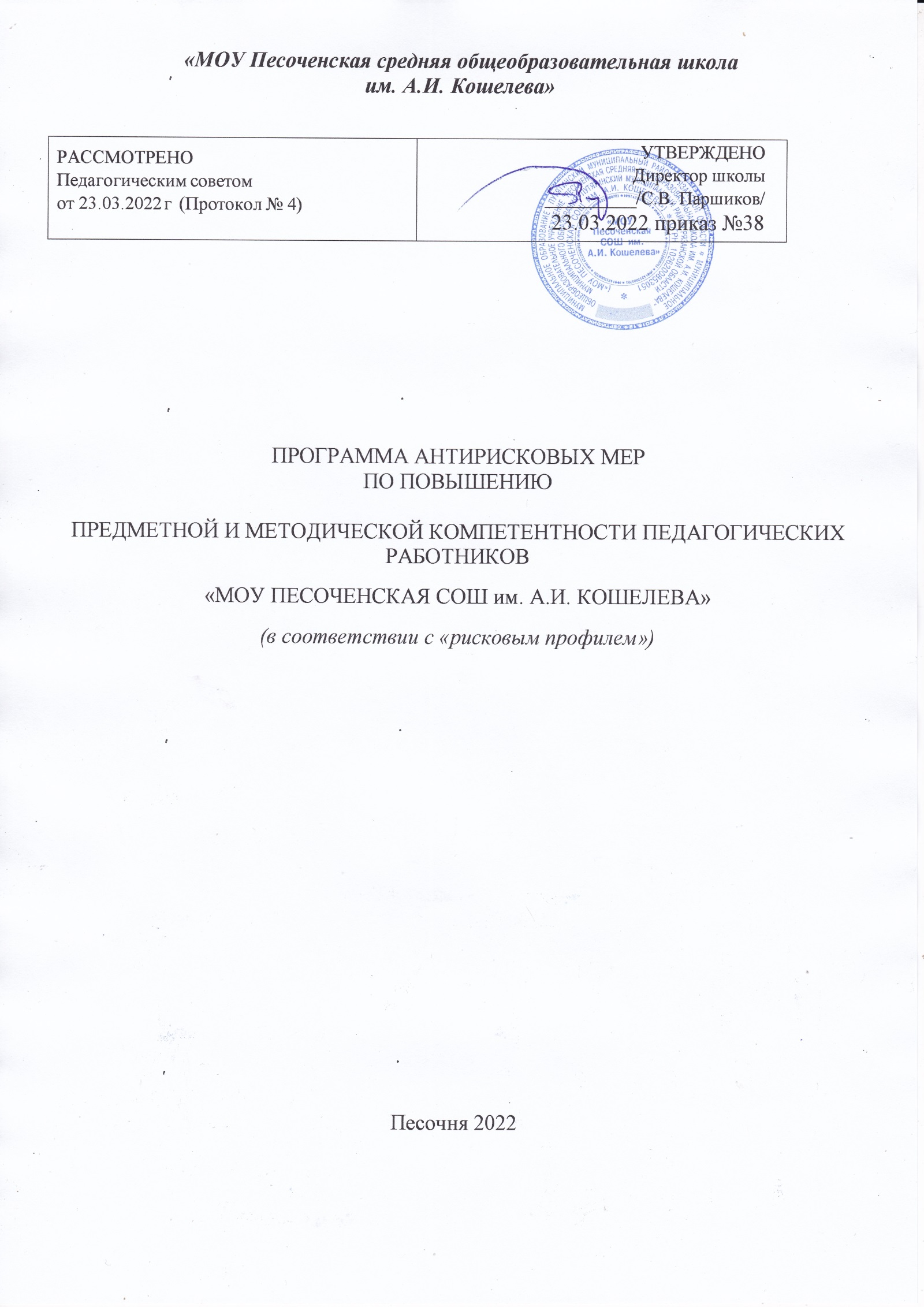 Актуальность программыПовышение качества образования в настоящее время является одной из приоритетных задач системы образования. Современная школа нуждается в учителе творчески думающем, обладающем современными методами и технологиями образования, владеющими приемами психолого- педагогической диагностики и способами самостоятельного конструирования педагогического процесса. Проблема становления и развития профессионализма является общественно государственной проблемой, решению которой отводится приоритетное направление. Повышается ответственность педагога за результаты своего труда и определяются требования к квалификации педагога, с конкретными критериями оценки труда. Под профессиональной компетентностью педагога подразумевается система знаний, навыков и умений, которая определяет сформированность педагогической деятельности. В структуре профессиональной компетентности выделяют методическую компетентность учителя, как основу при формировании знаний, умений и навыков обучающихся.Цель: обеспечение систематического повышения и развития предметной, методической и психолого-педагогической компетентностей педагогических работников к концу 2022 года для повышения образовательных результатов школы.Задачи:Разработать школьную программу профессионального роста педагогов,включающую механизмы выявления дефицитов и обеспечивающую развитие профессиональных компетенций.Организовать участие педагогов в курсах повышения квалификации, в   очном и дистанционном форматах, в практико-ориентированных семинарах на базе образовательной организацииОрганизовать работу по развитию предметных и методических 	компетенций учителей математики и учителей-филологов. Организовать мероприятия по обмену опытом, в том числевзаимопосещения уроков с последующим самоанализом и анализом, в практико-ориентированных семинарах на базе образовательной организации.Показатели и индикаторы цели:Доля педагогов прошедших диагностику  профессиональных дефицитов от общего количества педагогов (доля педагогов по каждому из видов профессиональных дефицитов от общего количества педагогов);Наличие программы профессионального роста педагогов,обеспечивающей развитие профессиональных компетенций;Доля педагогических работников с высшей и первой квалификационной категорией;Доля молодых педагогов, включенных в методическую поддержку по программе наставничества (учитель - учитель);Доля педагогов, участвующих в программах наставничества, от общего числа педагогов;Доля педагогических работников, работающих по индивидуальному плану развития педагога;Планы самообразования;Количество открытых уроков, проведённых учителями образовательной организации;Количество семинаров, проведённых педагогическими работниками образовательной организации;Доля педагогов, повысивших свою квалификацию за последний год;Доля педагогов, использующих современные педагогические технологии, включая ИКТ.Сроки реализации программы:Первый этап (март - апрель 2022 года) – подготовительный.Цель: разработка и утверждение программы антирисковых мер.Второй этап (май - октябрь 2022 года) – экспериментально - внедренческий. Цель: реализация плана мероприятий по достижению целей и задач.Третий этап (начало ноября 2022 года) - этап промежуточного контроля и коррекции.Цель: отслеживание и корректировка результатов реализации программы.Четвертый этап (вторая половина декабря 2022 года) – этап итогового контроля. Цель: подведение итогов реализации Программы.	Меры /мероприятия по достижению цели и задач:Проведение диагностики	/тестирования/ по выявлению дефицитов методической компетенции педагогических работников.Разработка школьной программы профессионального роста педагогов,обеспечивающей развитие профессиональных компетенций.Организация наставничества для молодых специалистов.Организация прохождения педагогами в соответствии с выявленнымипрофессиональными дефицитами курсов повышения квалификации.Самообразование педагогов.Организация в школах регулярной практики обмена профессиональнымопытом: взаимопосещение и анализ уроков учителями; посещение и анализ уроков школьной администрацией.Индивидуальные планы профессионального развития учителейматематики и педагогов-филологов.Оптимизация учебной нагрузки учителей школы.Ожидаемые конечные результаты реализации Программыантирисковых мер:Успешная мотивация педагогов к самореализации.Положительная динамика уровня компетенций педагога.Взаимодействие преподавателей в коллективе в соответствии с профессиональным стандартом педагога. Повышение качества образования.		Исполнители:Администрация, педагогический коллектив школы.	ПриложениеДорожная карта реализации программы антикризисных мер по направлению «Недостаточная предметная и методическая компетентность педагогических работников»Задача Мероприятие Дата реализацииПоказатели Ответственные Разработать школьную программу профессионального роста педагогов,включающую механизмы выявления дефицитов и обеспечивающую развитие профессиональных компетенцийПроведение диагностики/тестирования/ по выявлению дефицитов методической компетенции педагогических работниковДоля педагогов прошедших диагностику  профессиональных дефицитов от общего от общего количества педагогов (доля педагогов по каждому из видов профессиональных дефицитов от общего количества педагогов)Зам. директора по УВРРазработать школьную программу профессионального роста педагогов,включающую механизмы выявления дефицитов и обеспечивающую развитие профессиональных компетенцийРазработка школьной программы профессионального роста педагогов,обеспечивающей развитие профессиональ-ных компетенций.Июнь – август 2022 г.Наличие программы профессионального роста педагогов,обеспечивающую развитие профессиональных компетенций;Доля педагогических работников с высшей и первой квалификационной категорией.Зам. директора по УВР, руководители творческих лабораторийРазработать школьную программу профессионального роста педагогов,включающую механизмы выявления дефицитов и обеспечивающую развитие профессиональных компетенцийОрганизация наставничества для молодых специалистов.Апрель-ноябрь 2022 г.Доля молодых педагогов включенных в методическую поддержку по программе наставничества (учитель - учитель);Доля педагогов, участвующих в программах наставничества, от общего числа педагогов.Руководители ОУ: директор, зам. директора по УВРРазработать школьную программу профессионального роста педагогов,включающую механизмы выявления дефицитов и обеспечивающую развитие профессиональных компетенцийСамообразование педагогов.Апрель-май 2022 г.Планы самообразования;Доля педагогов, использующих современные педагогические технологии, включая ИКТ.Зам. директора по УВР, руководители творческих лабораторийРазработать школьную программу профессионального роста педагогов,включающую механизмы выявления дефицитов и обеспечивающую развитие профессиональных компетенцийОптимизация учебной нагрузки учителей школы.Июнь-август 2022 г.Распределение учебной нагрузки на 2022-2023 уч.г.Руководители ОУ: директор, зам. директора по УВРОрганизовать участие педагогов в курсах повышения квалификации, вочном и дистанционном форматах.Организация прохождение педагогами в соответствии с выявленнымипрофессиональными дефицитами курсов повышения квалификации.По графику 2022 г.и  мере необходи-мости в 2022 г.Доля педагогов, повысивших свою квалификацию за последний год.Руководители ОУ: директор, зам. директора по УВРОрганизовать работу по развитию предметных и методических компетенций учителей математики и учителей-филологов.Индивидуальные планы профессионального развития учителейматематики и педагогов-филологов.Май-август 2022 г.Доля педагогических работников, работающих по индивидуальному плану развития педагога.Зам. директора по УВР, учителя-наставники, учителя математики и учителя-филологи.Организовать мероприятия по обмену опытом, в том числевзаимопосещения уроков с последующим самоанализом и анализом, в практико-ориентированных семинарах на базе образовательной организации.Организация в школе регулярной практики обмена профессиональ-ным опытом: взаимопосещение и анализ уроков учителями; посещение и анализ уроков школьной администрацией.Сентябрь – ноябрь 2022 г.Количество открытых уроков, проведённых учителями образовательной организации;Количество семинаров, проведённых педагогическими работниками образовательной организации.Руководители ОУ: директор, зам. директора по УВР, руководители творческих лабораторий.